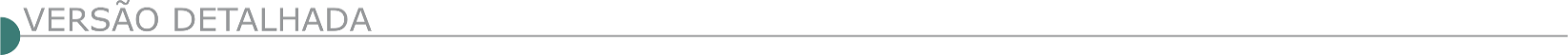 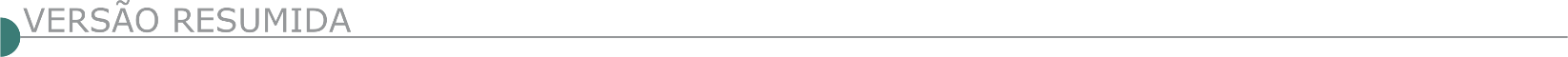 ESTADO DE MINAS GERAISARAXÁ PREFEITURA MUNICIPAL - AVISO DE LICITAÇÃO. CONCORRÊNCIA ELETRÔNICA 15.001/2024. PROCESSO 012/2024. O Município torna público a contratação de empresa especializada em engenharia civil, incluindo o fornecimento de material e mão de obra para revitalização de área verde e construção da praça do setor norte em área institucional, localizada na Avenida Pedro de Paula Lemos s/n no bairro Domingos Zema no município de Araxá/ MG. Acolhimento das propostas 21/03/2024 a partir das 17:00 horas até 09/04/2024 às 09:00 horas; Abertura das Propostas de Preços e Início da sessão de disputa de preços dia 09/04/2024 às 09:05 horas. Local: www.licitanet.com.br. Para todas as referências de tempo será observado o horário de Brasília – DF. Edital disponível nos sites: www.licitanet.com.br e www.araxa.mg.gov.br no dia 21/03/2024. BARROSO PREFEITURA MUNICIPAL EDITAL 007/2024. O Município de Barroso torna público Edital 007/2024 Processo nº 02//2024 Pregão Eletronico nº 002/2024. Constitui objeto desta licitação a contratação de empresa especializada para realização de serviço de construção de mata-burros, na zona rural do Município de Barroso, através do Processo nº 1300.01.0002345/2022-48 firmado com a SEINFRA-MG, conforme especificações contidas no Anexo II, parte integrante deste Edital. Data de abertura : 01/04/2024 às 14:00 Retirado do Edital : WWW.barroso.mg.gov.br Maiores Informações : (32) 3359-3013 Edital 009/2024. O Município de Barroso torna público Edital 009/2024 Processo nº 031/2024 Pregão Eletronico nº 004/2024. Constitui objeto desta licitação a contratação de empresa especializada para realização de serviço de “Pavimentação em vias urbanas” no Bairro Genésio Graçano, referente ao Convênio Nº 1301001653/2023 firmado com o Governo do Estado de Minas Gerais através da SEINFRA – Secretaria de Estado de Infraestrutura” Data de abertura : 03/04/2024 às 10:00 Retirado do Edital : WWW.barroso.mg.gov.br Maiores Informações : (32) 3359-3013.CARMO DA CACHOEIRA PREFEITURA MUNICIPAL CONCORRÊNCIA ELETRÔNICA 02/24 Torna público o edital da Concorrência Eletrônica 02/2024, contratação de empresa para obras e serviços de engenharia, para construção do Centro Municipal de Difusão Cultural – Anfiteatro. A Abertura/análise das propostas será 06/05/24 às 08:31hs. O edital disponível: www.carmodacachoeira.mg.gov.br e www.portaldecompraspublicas.com.br. Infor: (35) 3225-1211. CLÁUDIO PREFEITURA MUNICIPAL PROCESSO LICITATÓRIO Nº 039/2024 AUTUADO EM 21/01/2024, CONCORRÊNCIANº. 001/2024. Objeto: Contratação de empresa de Serviço de Engenharia para Construção da UBS CAPELINHA – em Cláudio/MG, Endereço Rua Pirapora S/N – Bairro Capelinha – Cláudio – Mg, Resolução Ses Nº 9241, De 18 De Dezembro De 2023 - Construção De Unidades Básicas De Saúde Definidas Pela Rosolução Ses/Mg Nº 8.753, De 16 De Maio De, Resolução Ses Nº 9241, De 18 De Dezembro De 2023 - Construção De Unidades Básicas De Saúde Definidas Pela Rosolução Ses/Mg Nº 8.753, De 16 De Maio De, conforme condições, quantidades e exigências estabelecidas neste Edital e seus anexos. A realizar-se no dia 03/04/2024 às 09:30. Cópia do Edital à disposição dos interessados nos sites do PCNP - Portal Nacional de Contratações Públicas, site da Licitar Digital, site da Prefeitura de Cláudio/MG e também na Av. Presidente Tancredo Neves, nº 152, Centro, nesta cidade, no horário de 08h00 as 17h00, de segunda a sexta-feira. DESTERRO DE ENTRE RIOS PREFEITURA MUNICIPAL PROCESSO Nº 019/2024 CONCORRÊNCIA PRESENCIAL Nº 002/2024 OBJETO: Contratação de empresa especializada para a execução de obras de construção civil de uma quadra esportiva na Escola Municipal Prefeito João José de Lima localizada na cidade de Desterro de Entre Rios, MG, conforme condições, quantidades e exigências estabelecidas no edital e seus anexos. Através do agente de contratação, torna público, para conhecimento dos interessados, que está instaurando o processo, através do presente instrumento, nos termos da Lei 14.133/2021 e demais normas pertinentes. Realização: 09/04/2024 ás 09:00 horas. Local: sala de licitações da Prefeitura Municipal De Desterro De Entre Rios. Endereço: Rua Teófilo Andrade, n°66, centro, Desterro de Entre Rios MG, CEP: 35.494-000. Informações: (031) 3736-1515 OU 31- 98359-7922. E-Mail- compras@desterrodeentrerios.mg.gov.br. Site: www.desterrodeentrerios.mg.gov.br.  IBERTIOGA PREFEITURA MUNICIPAL PROCESSO LICITATÓRIO Nº 030/2024 CONCORRÊNCIA ELETRÔNICA Nº 02/2024 Finalidade: Contratação de empresa especializada na prestação de serviços de engenharia para realização de serviços de pavimentação de vias rurais na comunidade de Olaria, com piso intertravado, objeto do Contrato de Repasse OGU nº 911531/2021 - Operação 1076089-49 - Programa Desenvolvimento Regional, Territorial e Urbano; e para realização de calçamento em bloquete, sarjeta e meio-fio, na localidade de Santa Clara zona rural de Ibertioga/MG, objeto do convenio de saída Nº 1491002313/2023/SEGOV/PADEM. Abertura da Sessão: 05/04/2024, às 09:00 (nove) horas. Edital: www.ibertioga.mg.gov.br e Tel: 08000322193.ITACAMBIRA PREFEITURA MUNICIPAL AVISO DE LICITAÇÃO PROC. Nº 024/2024 – CONCORRÊNCIA ELETRÔNICA 001/2024 Objeto: Contratação de Empresa para execução da Obra de Construção UBS TIPO 1/A - STEEL FRAME, em atendimento a RESOLUÇÃO SES/MG No 9082, DE 19 DE OUTUBRO DE 2023, conforme solicitação da Secretaria Municipal de Saúde do Município de Itacambira MG. Data de entrega das Propostas à partir do dia 25/03/2024 até 30/04/2024 09:00hs - Início da Sessão: 30/04/2024 às 09:01 hs.. Edital disponível no endereço eletrônico www.portaldecompraspublicas.com.br ou https://www.itacambira.mg.gov.br/licitacoes/ e ainda através do email licitacao@itacambira.mg.gov.br. JACINTO PREFEITURA MUNICIPAL AVISO DE CONVOCAÇÃO PARA ABERTURA DE PROPOSTAS TOMADA DE PREÇOS Nº 04/2023 O Município de Jacinto torna público para ciência dos interessados, que tendo em vista o término do prazo de interposição de recursos quanto aos documentos de habilitação e que não foi apresentado recurso, o Município dará prosseguimento ao Proc. 090/2023 – TP nº 004/2023, cujo objeto é contratação de empresa para execução de obra de calçamento em bloquetes sextavados na rua professora Edite Delfina Neves, Rua Professora Romilda quaresma e rua professora Solange Ruas, no Municipio de Jacinto/mg, com fornecimento de material e mão de obra, realizando sessão pública de abertura do envelope de proposta das empresas habilitadas no referido Processo, no dia 25/03/2023 às 15:00hs, no setor de Licitação na Sede da Prefeitura Municipal de Jacinto. JURAMENTO PREFEITURA MUNICIPAL CONCORRÊNCIA ELETRÔNICA Nº 003/2024 PREFEITURA MUNICIPAL DE JURAMENTO, torna público para quem possa interessar, que se fará realizar licitação na modalidade de Concorrência Eletrônica Nº 003/2024 Processo Licitatório nº 008/2024, e consequente contratação, pelo regime de empreitada por preço global, objetivando a contratação de empresa para reforma da Praça Deputado Antônio Pimenta na sede do município de Juramento/MG, na forma estabelecida na planilha orçamentária de custo, memorial descritivo e cronograma físico-financeiro, conforme condições, quantidades e exi- gências estabelecidas no Termo de Referência, neste Edital e seus ane- xos. Data de realização: 05.04.2024 as 09:00 horas (horário de Brasília) pelo site PORTAL DE COMPRAS PÚBLICAS – www.portaldecompraspublicas.com.br. Maiores informações pelo e-mail: juramentolici- tacao.mg@gmail.com, ou na sede da Prefeitura de segunda a sexta feira de 08:00 as 11:30 horas e 13:00 as 17:00 horas. LAGOA GRANDE PREFEITURA MUNICIPAL PROCESSO LICITATÓRIO Nº: 007/2024 CONCORRÊNCIA ELETRÔNICA Nº: 002/2024 Objeto: Contratação de empresa para execução de obra de drenagem, supressão e revitalização da lagoa, no município de Lagoa Grande, conforme especificações dos memoriais descritivos, projetos, planilha de custos e demais anexos.Data da abertura: 29/04/2024 às 08:30 horas. Maiores informações e o edital completo poderão ser obtidos com a Agente de Contratação. Tel: (034) 3816-2926 ou pelo e-mail: licitacao.lagoagrande@hotmail.com. NOVA PORTEIRINHA PREFEITURA MUNICIPAL - PREGÃO ELETRÔNICO Nº 005/2024/SRP A Prefeitura Municipal de Nova Porteirinha – Aviso de Licitação – Pregão Eletrônico Nº 005/2024/SRP, torna público o aviso de licitação, objetivando a contratação de empresa especializada para prestação de serviços de poda, corte ornamental e supressão de árvores, incluindo mão de obra, materiais, remoção e transporte dos resíduos até o local apropriado. Os serviços serão prestados na sede e na zona rural desta municipalidade, em atendimento a demanda da Secretaria Municipal de Meio Ambiente. Recebimento da(s) Proposta(s): de 18/03/2024até 03/04/2024até 10:59h – Abertura e Exames de Propostas: 03/04/2024 às 11:00h – Início da Sessão: 11:00h do dia 03/04/2024. Interessados manter contato pelo endereço eletrônico: www.licitardigital.com.br ou diretamente na sede do município, na Av. Tancredo de Almeida Neves, 260, Centro, Nova Porteirinha-MG.PIEDADE DE PONTE NOVA PREFEITURA MUNICIPAL CONCORRÊNCIA Nº 01/2024 AVISO DE LICITAÇÃO. Concorrência nº 01/2024, Processo Licitatório nº 015/2024. Edital. A Prefeitura Municipal de Piedade de Ponte Nova torna pública a Licitação referente à Concorrência nº 01/2024, Processo Licitatório nº 015/2024, cujo Objeto é a contratação de empresa para Execução de obras de calçamento em diversas ruas do Bairro São Judas Tadeu e Execução de obras de recuperação da Ponte Funda e construção de muro de contenção tipo Gabião conforme Contrato nº 365892, BDMG INFRABAIXO IDH - Edital 2023. Data da sessão: 25/04/2024 às 13h00min. Informações: licitacao@piedadedepontenova.mg.gov. br, telefone: (31) 3871-5203 ou no endereço Sala de Licitações, Praça Dr. José Pinto Vieira, nº 36, Centro, Piedade de Ponte Nova, Minas Gerais. De segunda a sexta, das 12h00min às 18h00min. Piedade de Ponte Nova, 19 de março de 2024. Antônio Mayrink Bordoni - Prefeito Municipal.RAPOSOS PREFEITURA MUNICIPAL ERRATA NO PROCESSO 0112/2023 Espécie: Tomada de Preços nº 008/2023. Objeto: Contratação de empresa para construção de muro de arrimo na Rua Bolivar de Freitas no município de Raposos, conforme planilha orçamentária, memória de cálculo, cronograma, memorial descritivo e projetos em anexo. Nova data de abertura: 05/04/2024 às 09h00min. Nova data para visita técnica: 02/04/2024. Nova data limite para cadastramento: 02/04/2024. Edital, projetos e planilhas estarão disponíveis no site www.raposos.mg.gov.br. Demais informações na sede da Prefeitura, Praça da Matriz, 64, Centro, horário de 12hs às 18hs. SANTO HIPÓLITO PREFEITURA MUNICIPAL CONCORRÊNCIA PÚBLICA PRESENCIAL Nº 001/2024 O Município de Santo Hipólito/MG torna público, para conhecimento dos interessados, que às 09h00 do dia 09 de abril de 2024, no Prédio da Prefeitura Municipal, situado na rua Emir Sales, nº 85, Centro, será realizada a sessão para recebimento e abertura dos envelopes contendo a Proposta Comercial e documentação de Habilitação, referente à Concorrência Pública Presencial nº 001/2024, Critério de Julgamento: Menor Preço, para Contratação de empresa para execução de obra de construção da Unidade Básica de Saúde (UBS) na sede do Município, conforme Resolução SES/MG nº 8.753 de 16/05/2023. Edital e maiores informações com o Agente de Contratação, no endereço acima ou pelo fone: (38) 3726-1202 Email licitacao@santohipolito.mg.gov.br ou no site: https://santohipolito.mg.gov.br/licitacoes.aspx.TIMÓTEO PREFEITURA MUNICIPAL UASG 985373 - AVISO DE LICITAÇÃO – CONCORRÊNCIA ELETRÔNICA Nº 010/2024O Município de Timóteo torna público o Edital da Concorrência Pública nº 010/2024, Processo Administrativo nº 036/2024, que tem por objeto a contratação de serviços de engenharia ou arquitetura e urbanismo, para execução das obras de manutenção e conservação de prédios públicos – UBS – Unidade Básica de Saúde Rosa Basílio, localizada na Rua Bahia nº 138, Bairro Cachoeira do Vale, Timóteo-MG, Recurso Proveniente a LC.171, conforme especificações, quantitativos e condições estabelecidas nos anexos do edital. Abertura: 08/04/2024, às 13:00 horas, no site www.comprasgov.br. O presente Edital e seus anexos encontram-se à disposição dos interessados nos sites http://transparencia.timoteo.mg.gov.br/ licitacoes e www.compras.gov.br. Melhores informações na Gerência de Compras e Licitações da Prefeitura Municipal de Timóteo, localizada na Av. Acesita, nº. 3.230, Bairro São José, Timóteo/MG, pelos telefones: (31) 3847-4701 e (31) 3847-4753 ou pelo e-mail: comprastimoteo@gmail.com. ESTADO DO ACREDNIT - SUPERINTENDÊNCIA REGIONAL NO ACREAVISO DE REABERTURA DE PRAZO CONCORRÊNCIA ELETRÔNICA Nº 11/2023 A Comissão Permanente de Licitação 01 - CPL 01 comunica a REABERTURA DE PRAZO aos interessados da CONCORRÊNCIA ELETRÔNICA Nº 011/2023 - CPL01/SMGA/PMRB, que tem como objeto a Contratação de empresa de engenharia para pavimentação dos ramais Colibri, Sena, Estrada Velha e Vertente, localizados na estrada de Porto Acre, km - 08, no município de Rio Branco - Acre, que fica marcada para o dia 04 de abril de 2024 às 10h (dez horas), horário de Brasília. Comunicamos ainda, que as datas de retiradas do edital serão do dia 18/03/2024 a 03/04/2024, horário: 8h às 12h e 13h às 17h, por meio do sítio eletrônico: www.comprasnet.gov.br, www.gov.br/pncp e https://drive.google.com/drive/folders/1PUFY39YdtJg1khDHb4d9mGOtWCLwU97A?usp=sharing e por meio do e-mail cpl01@riobranco.ac.gov.br / cpl01.smga@gmail.com ou na CPL01/PMRB - Rua Rui Barbosa, nº 325 - Bairro: Centro, CEP: 69.900-084 - Rio Branco / AC .AVISO DE REABERTURA DE PRAZO CONCORRÊNCIA ELETRÔNCIA Nº 10/2023 A Comissão Permanente de Licitação 01 - CPL 01 comunica a REABERTURA DE PRAZO aos interessados da CONCORRÊNCIA ELETRÔNICA Nº 010/2023 - CPL01/SMGA/PMRB, que tem como objeto a Contratação de empresa de engenharia para execução de serviços de Pavimentação e Recapeamento de vias urbanas no bairro Taquari, no município de Rio Branco - AC, que fica marcada para o dia 04 de abril de 2024 às 10h (dez horas), horário de Brasília. Comunicamos ainda, que as datas de retiradas do edital serão do dia 18/03/2024 a 04/04/2024, horário: 7H às 14H, por meio do sítio eletrônico: www.comprasnet.gov.br, www.gov.br/pncp e por meio do e-mail cpl01@riobranco.ac.gov.br  / cpl01.smga@gmail.com ou na CPL01/PMRB - Rua Rui Barbosa, nº 325 - Bairro: Centro, CEP: 69.900-084 - Rio Branco / AC .. ESTADO DA BAHIASECRETARIA DE DESENVOLVIMENTO URBANO COMPANHIA DE DESENVOLVIMENTO URBANO DO ESTADO DA BAHIA – CONDER AVISO - LICITAÇÃO PRESENCIAL Nº 025/24 - CONDER Abertura: 12/04/2024, às 09h:30m. Objeto: CONTRATAÇÃO DE EMPRESA ESPECIALIZADA PARA EXECUÇÃO DE OBRAS DE REFORMA DE CAMPO DE FUTEBOL NO BAIRRO DA PAZ, NO MUNICÍPIO DE SALVADOR - BAHIA. O Edital e seus anexos estarão à disposição dos interessados no site da CONDER (http://www.conder.ba.gov.br) no campo licitações, a partir do dia 21/03/2024. Salvador - BA, 19 de março de 2024. Maria Helena de Oliveira Weber - Presidente da Comissão Permanente de Licitação. AVISO - LICITAÇÃO PRESENCIAL Nº 026/24 - CONDER Abertura: 12/04/2024, às 14h:30m. Objeto: CONTRATAÇÃO DE EMPRESA ESPECIALIZADA PARA ELABORAÇÃO DE PROJETO EXECUTIVO E EXECUÇÃO DE OBRAS DE CONTENÇÃO DE ENCOSTAS LOCALIZADAS NA RUA 17 DE NOVEMBRO, BAIRRO TANCREDO NEVES, NA RUA DONANA, BAIRRO SUSSUARANA E NA CRECHE CLUBE DAS MÃES, BAIRRO DOM AVELAR, NO MUNICÍPIO DE SALVADOR - BAHIA. O Edital e seus anexos estarão à disposição dos interessados no site da CONDER (http://www.conder.ba.gov.br) no campo licitações, a partir do dia 21/03/2024. Salvador - BA, 19 de março de 2024. Maria Helena de Oliveira Weber - Presidente da Comissão Permanente de Licitação. AVISO - LICITAÇÃO PRESENCIAL Nº 027/24 - CONDER Abertura: 15/04/2024, às 09h:30m. Objeto: CONTRATAÇÃO DE EMPRESA ESPECIALIZADA PARA ELABORAÇÃO DE PROJETO EXECUTIVO E EXECUÇÃO DE OBRAS DE CONTENÇÃO DE ENCOSTA LOCALIZADA NA RUA DA JAQUEIRA, BAIRRO DE CAPELINHA DE SÃO CAETANO - PDE 109.4, NO MUNICÍPIO DE SALVADOR - BAHIA. O Edital e seus anexos estarão à disposição dos interessados no site da CONDER (http://www.conder.ba.gov.br) no campo licitações, a partir do dia 21/03/2024.DISTRITO FEDERALDNIT - DIRETORIA EXECUTIVA COORDENAÇÃO-GERAL DE CADASTRO E LICITAÇÕES-DAF AVISO DE REABERTURA DE PRAZO RDC ELETRÔNICO Nº 609/2023 - UASG 393003 Nº PROCESSO: 50600025887202352 . Comunicamos a reabertura de prazo da licitação supracitada, publicada no D.O.U de 21/12/2023 .Objeto: Contratação integrada de empresa(s) especializada(s) para a elaboração dos projetos básico e executivo e execução das obras e demais operações necessárias e suficientes para a construção da segunda ponte internacional sobre o Rio Jaguarão, ligando o Brasil (Jaguarão) e o Uruguai (Rio Branco), na BR-116/RS, inclusive o acesso do lado brasileiro. Total de Itens Licitados: 00001 . Novo Edital: 20/03/2024 das 08h00 às 12h00 e de14h00 às 17h59. Endereço: San Q. 03 Bloco "a" - Mezanino Asa Norte - BRASILIA - DFEntrega das Propostas: a partir de 20/03/2024 às 08h00 no site www.comprasnet.gov.br. Abertura das Propostas: 03/05/2024, às 15h00 no site www.comprasnet.gov.br.  ESTADO DO ESPÍRITO SANTO SECRETARIA DE ESTADO DE SANEAMENTO, HABITAÇÃO E DESENVOLVIMENTO URBANO - SEDURB - COMPANHIA ESPÍRITO SANTENSE DE SANEAMENTO - CESAN - AVISO DE RESTABELECIMENTO DA LICITAÇÃO CESAN N° 019/2022 PROTOCOLO Nº 2022.002802A Companhia Espírito Santense de Saneamento - CESAN, torna público o restabelecimento da Licitação CESAN nº 019/2022, com disponibilização de nova versão do edital, cujo objeto é a CONTRATAÇÃO DE EMPRESA PARA PRESTAÇÃO DE SERVIÇOS DE ENGENHARIA PARA REDUÇÃO DO VOLUME PERDIDO POR MEIO DE AÇÕES DE CONTROLE DAS PERDAS REAIS, VINCULADAS A METAS DE PERFORMANCE POR DESEMPENHO, NO MUNICÍPIO DE VILA VELHA, ESPÍRITO SANTO. RECEBIMENTO DE DOCUMENTAÇÃO E PROPOSTAS: até as 09h30min, do dia 28/05/2024. SESSÃO PÚBLICA DE ABERTURA DAS PROPOSTAS: 09h30min, do dia 28/05/2024. A sessão pública ocorrerá na sala de licitações da CESAN, situada na Av. Governador Bley, 186, Edifício BEMGE, 3º Andar, Centro, Vitória, ES - CEP: 29.010-150 O Edital e seus anexos encontram-se disponíveis para download no site: https://compras.cesan.com.br/viewLicitacao.php?idLicitacao=38337 - Poderão também ser retirados na CESAN, no endereço: Rua Nelcy Lopes Vieira, s/nº, Ed. Rio Castelo, Jardim Limoeiro, Serra, ES, CEP 29164-018, de 2ª a 6ª feira (dias úteis), das 8h às 11h30min e das 13h às 16h30min. Informações através do E-mail licitacoes@cesan. com.br ou Tel.: 0xx (27) 2127-5119. ID CidadES: 2022.500E1600006.01.0113ESTADO DO PARANÁSANEPAR - AVISO DE LICITACAO ELETRONICA N° 108/24 Objeto: EXECUCAO DE OBRA DE AMPLIACAO DO SISTEMA DE ABASTECIMENTO DE AGUA SAA DO MUNICIPIO DE CAMPO MAGRO SISTEMA DE ABASTECIMENTO INTEGRADO DE CURITIBA SAIC, COMPREENDENDO OBRAS CIVIS, INSTALACOES ELETRICAS E DE AUTOMACAO, COM FORNECIMENTO DE MATERIAIS, CONFORME DETALHADO NOS ANEXOS DO EDITAL. Recurso: 1114 - CAMPO MAGRO/17- SAA. Limite de Acolhimento das Propostas: 29/05/2024 às 10:00 h. Data da Abertura de Preços: 29/05/2024 às 11:00 h , por meio de sistema eletrônico no site http://wwww.licitacoes-e.com.br. Informações Complementares: Podem ser obtidas na Sanepar, à Rua Engenheiros Rebouças, 1376 - Curitiba/PR, Fone (41) 3330-3204 ou pelo site http://licitacao.sanepar.com.br. ESTADO DE SANTA CATARINA DER/ SC - SECRETARIA DE ESTADO DA INFRAESTRUTURA E MOBILIDADE AVISO DE LICITAÇÃO CONCORRENCIA ELETRONICA - EDITAL Nº CE 0047/24. Objeto: Contratação integrada de empresa para elaboração de projeto básico e executivo e execução de obras de estabilização de parte do muro terrae- entre o km 133+060 e o km 133+310 e estabilização de taludes de corte e aterro - entre o km133+680 e o km 133+988, na rodovia sc-477, trecho Dr. Pedrinho – SC-112, Tipo: contratação integrada; Regime de Execução: menor preço. Data de envio final das propostas: até às 14:15 horas do dia 19/06/2024. Abertura: 19/06/2024, a partir das 14:30 horas. Local para obtenção do Edital: www.portaldecompras.sc.gov.br, digite na caixa de busca “CE 0047/2024”, clique no número do processo, clique na opção NÃO e faça o download, ou no “site” www.sgpe.sea.sc.gov.br, acesse “CONSULTA DE PROCESSOS”. Florianópolis-SC, 19 de março de 2024. Jerry Edson Comper. Secretário da SIE. Aprovação GGG 2023SO013423- PUBLICIDADE -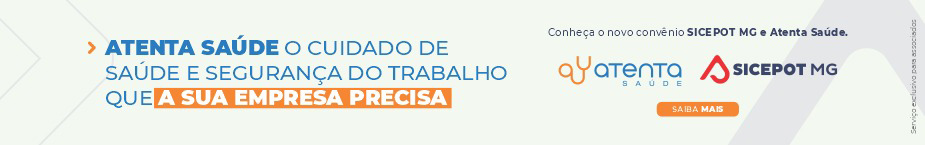 ÓRGÃO LICITANTE: COPASA-MGEDITAL: LICITAÇÃO Nº CPLI . 0620240004Endereço: Rua Carangola, 606, térreo, bairro Santo Antônio, Belo Horizonte/MG.Informações: Telefone: (31) 3250-1618/1619. Fax: (31) 3250-1670/1317. E-mail: Endereço: Rua Carangola, 606, térreo, bairro Santo Antônio, Belo Horizonte/MG.Informações: Telefone: (31) 3250-1618/1619. Fax: (31) 3250-1670/1317. E-mail: OBJETO: execução, com fornecimento parcial de materiais, das obras e serviços de Ampliação do Sistema de Abastecimento de água, na sede do município de Grupiara / MG. DATAS: Recebimento das propostas: 15/04/2024 às 14:30 Abertura das propostas: 15/04/2024 às 14:30 Prazo de execução: 12 meses.VALORESVALORESValor Estimado da ObraCapital Social Igual ou SuperiorR$ 2.328.800,65-CAPACIDADE TÉCNICA: a) Tubulação com diâmetro nominal (DN) igual ou superior a 150 (cento e cinquenta); b) Barragem em estrutura de concreto armado, com altura igual ou superior a 1,0(um)m; c) Estação elevatória de água, com potência igual ou superior a 15(quinze) cv ou vazão igual ou superior a 5,0(cinco) l/s; d) Montagem e/ou instalação de Estação de Tratamento de Água, do tipo pré-fabricada, em PRFV, com capacidade igual ou superior a 2,0(dois)l/s.CAPACIDADE TÉCNICA: a) Tubulação com diâmetro nominal (DN) igual ou superior a 150 (cento e cinquenta); b) Barragem em estrutura de concreto armado, com altura igual ou superior a 1,0(um)m; c) Estação elevatória de água, com potência igual ou superior a 15(quinze) cv ou vazão igual ou superior a 5,0(cinco) l/s; d) Montagem e/ou instalação de Estação de Tratamento de Água, do tipo pré-fabricada, em PRFV, com capacidade igual ou superior a 2,0(dois)l/s.CAPACIDADE OPERACIONAL:  a) Tubulação com diâmetro nominal (DN) igual ou superior a 150 (cento e cinquenta); b) Barragem em estrutura de concreto armado, com altura igual ou superior a 1,0(um)m; c) Estação elevatória de água, com potência igual ou superior a 15(quinze) cv ou vazão igual ou superior a 5,0(cinco) l/s; d) Montagem e/ou instalação de Estação de Tratamento de Água, do tipo pré-fabricada, em PRFV, com capacidade igual ou superior a 2,0(dois)l/s.CAPACIDADE OPERACIONAL:  a) Tubulação com diâmetro nominal (DN) igual ou superior a 150 (cento e cinquenta); b) Barragem em estrutura de concreto armado, com altura igual ou superior a 1,0(um)m; c) Estação elevatória de água, com potência igual ou superior a 15(quinze) cv ou vazão igual ou superior a 5,0(cinco) l/s; d) Montagem e/ou instalação de Estação de Tratamento de Água, do tipo pré-fabricada, em PRFV, com capacidade igual ou superior a 2,0(dois)l/s.ÍNDICES ECONÔMICOS: CONFORME EDITAL. ÍNDICES ECONÔMICOS: CONFORME EDITAL. OBSERVAÇÕES: Mais informações e o caderno de licitação poderão ser obtidos, gratuitamente, através de download no endereço: www.copasa.com.br (link: licitações e contratos/licitações, pesquisar pelo número da licitação), a partir do dia 20/03/2024.As interessadas poderão designar engenheiro ou arquiteto para efetuar visita técnica, para conhecimento das obras e serviços a serem executados. Para acompanhamento da visita técnica, fornecimento de informações e prestação de esclarecimentos porventura solicitados pelos interessados, estará disponível, empregado da COPASA MG, do dia 20 de MARÇO de 2024 ao dia 12 de ABRIL de 2024. O agendamento da visita poderá ser feito pelo e-mail: usoo@copasa.com.br ou grpm@copasa.com.br. https://www2.copasa.com.br/PortalComprasPrd/#/pesquisaDetalhes/FA7F3401F0201EDEB9C2F7D6E3CB4DB7 OBSERVAÇÕES: Mais informações e o caderno de licitação poderão ser obtidos, gratuitamente, através de download no endereço: www.copasa.com.br (link: licitações e contratos/licitações, pesquisar pelo número da licitação), a partir do dia 20/03/2024.As interessadas poderão designar engenheiro ou arquiteto para efetuar visita técnica, para conhecimento das obras e serviços a serem executados. Para acompanhamento da visita técnica, fornecimento de informações e prestação de esclarecimentos porventura solicitados pelos interessados, estará disponível, empregado da COPASA MG, do dia 20 de MARÇO de 2024 ao dia 12 de ABRIL de 2024. O agendamento da visita poderá ser feito pelo e-mail: usoo@copasa.com.br ou grpm@copasa.com.br. https://www2.copasa.com.br/PortalComprasPrd/#/pesquisaDetalhes/FA7F3401F0201EDEB9C2F7D6E3CB4DB7 